Daglig verksamhet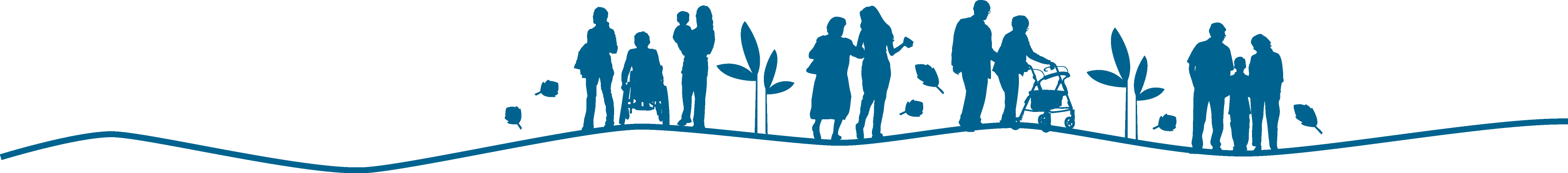 Vad är daglig verksamhet? Att ha ett arbete eller en sysselsättning är viktigt för oss människor. Ett arbete innebär att man är med i en gemenskap och får en meningsfull tillvaro. 
Man kan ha en funktionsvariation som gör att man inte klarar ett arbete på den öppna arbetsmarknaden. Då behöver man en sysselsättning som är anpassad efter ens egna intressen och möjligheter att delta. Det kan man få genom daglig verksamhet. 
Den dagliga verksamheten utformas efter varje persons behov och önskemål. Den ska ge stimulans, utveckling och gemenskap. Den ska också öka din självständighet och ditt deltagande i samhället och vara en bro till ett arbete.

Vem kan få daglig verksamhet?Du har rätt att söka daglig verksamhet om du har en funktionsvariation och tillhör personkrets ett eller två enligt Lagen om stöd och service till vissa funktionshindrade (LSS). Det innebär att du har rätt till daglig verksamhet om du har:• Utvecklingsstörning, autism eller autismliknande tillstånd.• En hjärnskada som du fått i vuxen ålder efter en olycka eller sjukdom. Daglig verksamhet är till för dig som har slutat skolan upp till du blir 67 år. Du kan inte få daglig verksamhet om du studerar på heltid eller har ett arbete.Daglig verksamhet i Östra Göinge kommunEftersom personer med funktionsvariationer har olika behov och önskemål finns det olika slags dagliga verksamheter. 
Vi kan i Östra Göinge kommun erbjuda daglig verksamhet i:Lilla butikenLilla butiken är en daglig verksamhet med inriktning mot försäljning.Jobbar man i Lilla butiken får man ta hand om kunder, ta betalt och andra sysslor som tillhör butiksarbete.Vi gör bland annat tavlor, vetevärmare, kuddar, ljusstakar och virkade/stickade saker som vi säljer. Vi säljer även salvor från en daglig verksamhet i Malmö. 

Telefonnummer: 044-775 61 98
Adress: Köpmannagatan 6, 289 42 BrobyLunnoms dagliga verksamhetLunnoms dv har arbetsinriktning mot vaktmästeri, legoarbete och media. 
Verksamheten ligger i Lunnom utanför Broby. Arbetsuppgifter som finns här är: Legoarbete - packa plastdetaljer.
Utegruppen - för dig som vill arbeta som vaktmästare. 
Snickeri – du kan exempelvis göra ljusstakar, fågelholkar, osv.
Media - vi gör en egen tidning, poddradio och film. 
Tryckeri – vi får beställningar och trycker upp broschyrer, kopierar och lägger i kuvert. Vi plockar också fram bilder och scheman som vi laminerar.

Telefonnummer: 044-775 61 95
Adress: Västraby 1218 B, 289 43 BrobyFixartjänstI Lunnom finns också gruppen som hjälper kommuninvånare som är 70 år och äldre i deras hem med att sätta upp tavlor och lampor, byta gardiner och glödlampor, hämta saker från vind och källare, byta batterier i brandvarnare, och så vidare. Telefonnummer: 044-775 62 68SolsidanHär jobbar vi med upplevelser. Varje deltagare gör saker ensam eller tillsammans med andra, det bestämmer man själv.På Solsidan kan man:vara i vita eller blåa sinnesrummetgå promenader i skogen eller i bynlyssna när någon läser högt ur en bokmåla med fingerfärg eller penselforma leratitta på filmspela spelanvända och utveckla sitt kommunikationshjälpmedelträna på att läsa och skriva, om man villanvända surfplatta och datorha musik och teater i gruppbakaväva med små vävarpärla halsband, armband och tavlorha teckenkommunikationsträning
Massage och hälsa 
På Solsidan kan man få taktil massage, massage med varma stenar och ta hand om sin hälsa. Du kan få massage som minskar oro och gör att du slappnar av, får lite mindre ont och får mer energi.Kunnig personal leder dig så att du också kan träna din rörlighet och balans med hjälp av balansbollar, pinnar, mattor och mjuka bollar enskilt eller tillsammans med någon annan. Rörelseglädje i grupp kan du också få.

Telefonnummer: 044-775 62 30 Adress: Kanalgatan 22, 289 71 SibbhultKommuncafeterianDaglig verksamhet med inriktning service och café.II cafeterian arbetar vi med bakning, lättare kallskänksuppgifter och försäljning av frukost.Vi tar även emot fikabeställningar från olika verksamheter i kommunen.I cafeterian arbetar vi också med vardagliga sysslor såsom tvätt, disk, sopsortering och uppackning av varor. Telefonnummer: 044-775 62 21
Adress: Storgatan 4, 289 41 Broby

KulturgruppenKulturgruppen kan erbjuda:Teater – träna på att uttrycka dig själv, våga stå på scen och få chansen att vara med i den stora föreställningen i Sibbhults Folkets hus.Instrumentlära – lär dig sjunga, spela gitarr, bas, trummor och piano efter din förmåga.Musik/allsång – spela musik och sjung i grupp tillsammans med andra. Högläsning – lyssna på någon som läser ur en bok.Telefonnummer: 044-775 62 31
Kulturhuset adress: Skolgatan 1, 289 41 Broby 

Anpassad arbetsplatsAnpassad arbetsplats ensam eller tillsammans med andra. Daglig verksamhet ska vara meningsfull. Daglig verksamhet ska också kunna leda till en anställning för den som kan och vill. Sin dagliga verksamhet kan man ha på vilken arbetsplats som helst. Det kan vara på ett privat företag, i en förening, eller inom Östra Göinge kommun. Det kallas anpassad arbetsplats. På den anpassade arbetsplatsen kan du praktisera ensam med stöd av handledare på arbetsplatsen. Du kan också praktisera tillsammans med flera deltagare och personal från daglig verksamhet på en arbetsplats. Du är med och bestämmer hur många timmar du ska praktisera, vilka arbetsuppgifter du ska göra och hur snabbt du ska utföra arbetsuppgifterna.Anpassad arbetsplats kan man ha hela veckan eller bara några timmar i veckan.När du har anpassad arbetsplats är du försäkrad och får samma betalning som på våra egna dagliga verksamheter.  Funderar du på anpassad arbetsplats? Vill du veta mer?

Kontakta oss på telefon 044-775 66 13
HälsaDet är viktigt med motion och rörelse och därför arbetar vi aktivt med att föra in detta naturligt i verksamheten.Vi samarbetar också på olika sätt med dietist.Bra att vetaDelaktighetDaglig verksamhet styrs av Lagen om stöd och service till vissa funktionshindrade, LSS. Där står bland annat att det är viktigt med delaktighet. I vår kommun arbetar vi för ökad delaktighet hos deltagarna bland annat med Delaktighetsmodellen, arbetsplatsmöten och samtal i det dagliga arbetet.GenomförandeplanDu som deltar i daglig verksamhet ska ha en genomförandeplan. I den skriver du och personalen tillsammans hur dina dagar ska se ut, vilka mål du ska arbeta mot och vilket stöd du behöver.MåltiderNär du är på din dagliga verksamhet tar du med dig vad du vill äta och dricka under dagen. Det finns mikrovågsugn att värma mat i. Resor
Du betalar och ordnar själv dina resor till och ifrån din arbetsplats.ErsättningDu som deltar i daglig verksamhet har aktivitetsersättning, sjukersättning eller ekonomiskt bistånd. Utöver det får du habiliteringsersättning. Om du arbetar 2- 4 timmar får du 40 kronor per dag. Om du arbetar 4-8 timmar får du 50 kronor per dag.FörsäkringarDu som har daglig verksamhet i Östra Göinge kommun är försäkrad genom kommunens kollektiva olycksfallsförsäkring.ArbetstiderDu kan arbeta heltid eller deltid. Daglig verksamhet har öppet måndag till fredag klockan 08:00 - 15:30. Du kan dela upp din arbetstid på flera arbetsplatser. ArbetskläderOm du har arbetsuppgifter som kräver speciella arbetskläder får du låna dem på arbetsplatsen. Kö och kravTill vissa arbetsplatser och arbetsuppgifter kan det vara kö och därför kan du få vänta ett tag. Vissa arbetsuppgifter kräver viss kunskap och därför kan inte alla deltagare göra alla arbetsuppgifter.